KRÁĽOVNÁ POĽANY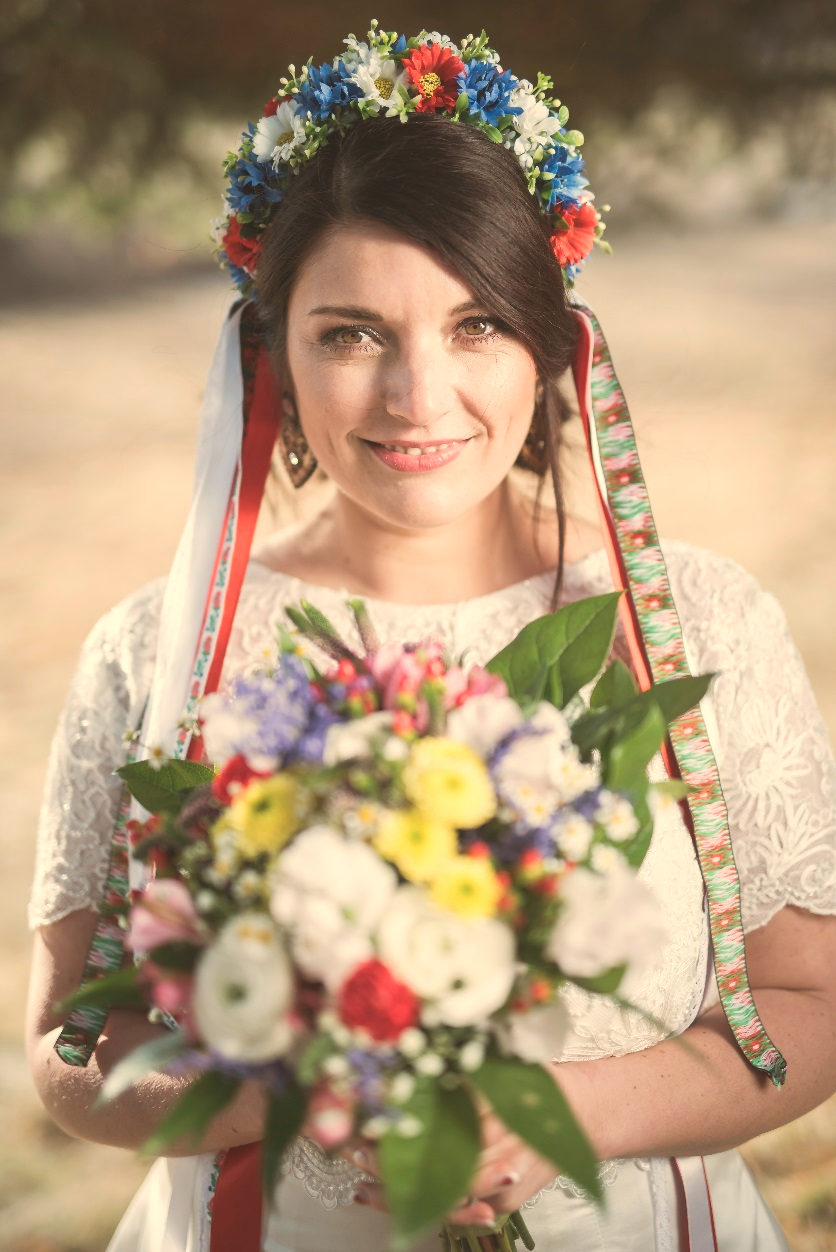 PRIHLÁŠKAMeno a priezvisko:Adresa:E-mail:Mobil:Prezentácia vo voľnej disciplíne (max. 3 minúty):K prihláške je potrebné pripojiť fotografiu v kroji!NÁHRADNÍČKAMeno a priezvisko:Adresa:E-mail:Mobil:Prezentácia vo voľnej disciplíne (max. 3 minúty):K prihláške je potrebné pripojiť fotografiu v kroji!